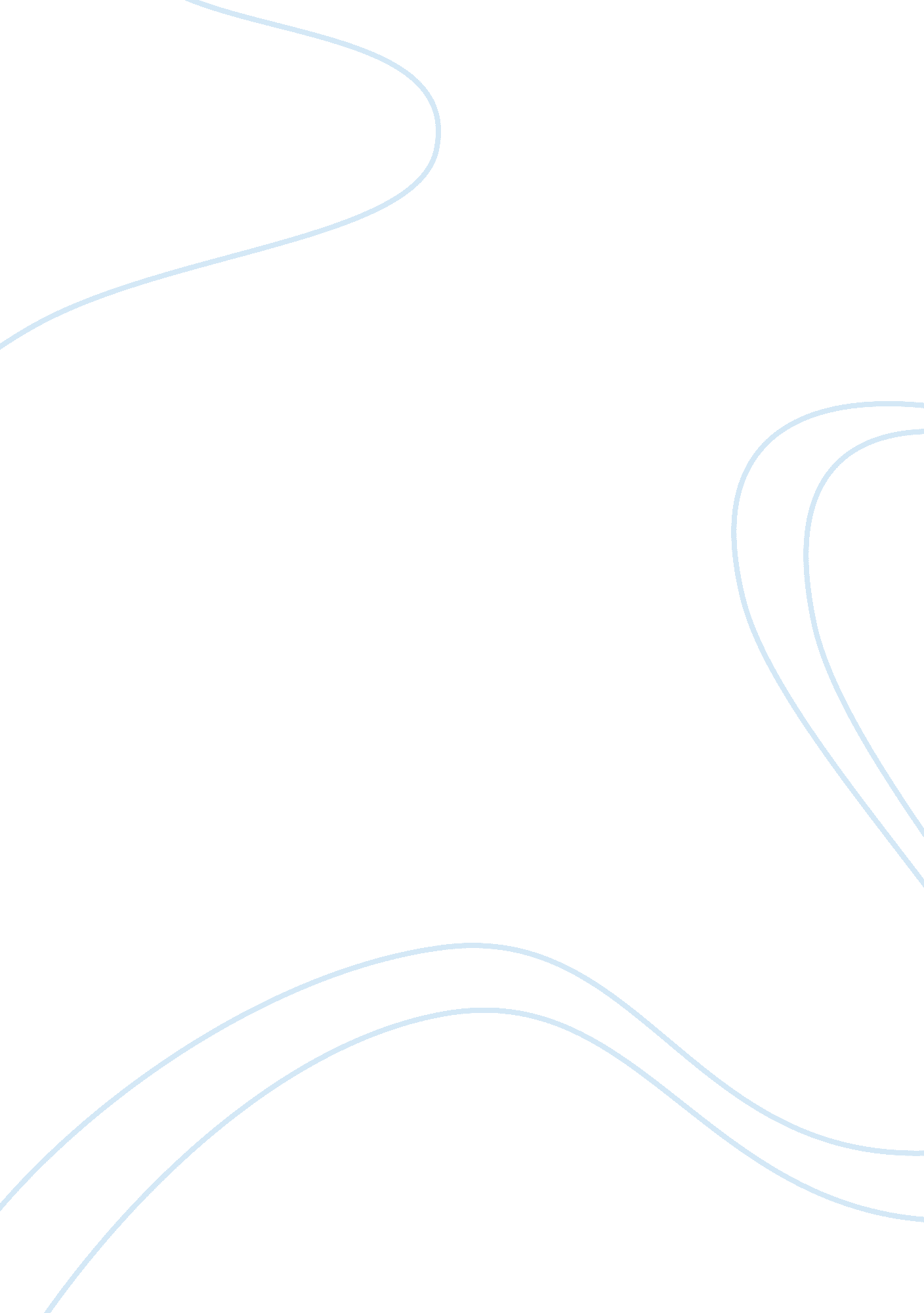 Codes of ethics comparative chart essay sampleSociology, Ethics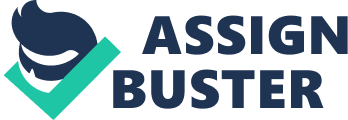 Human services professionals often need to make ethical decisions when providing support to clients. Research the organizations in the chart below. Websites for the organizations can be found in Ch. 1 of Issues and Ethics in the Helping Profession. Complete the following tables to compare several organizations and their guidelines about their responsibilities to their clients, their responsibilities to service providers, their attitudes concerning the duty to warn and the duty to protect, and cultural considerations. Responsibility to Client Organization 
Responsibility to client 
National Organization of Human Services (NOHS) American Association for Marriage and Family Therapy (AAMFT) When it comes to the marriage and family therapists they help with the families and individuals to the family needs. So they try to have respect for the families’ rights and to make sure that their services are used how it should be. National Association of Social Workers (NASW) They help people who is in need and try help and address what social problems that they may be going through as well. American Psychological Association (APA) 
They provide services that they are trained to do such as education , training, or experience in. American Counseling Association (ACA) 
They must respect the dignity and promote the welfare or their clients. Responsibility to Provider Organization 
Responsibility to provider 
National Organization of Human Services (NOHS) 
They must respond to appropriately to unethical behavior of colleagues. Such as reporting the colleagues behavior to supervisory or administrative staff and/or to the professional organization to which colleagues belongs. American Association for Marriage and Family Therapy (AAMFT) Investigators respect the dignity and protect the welfare of researched and they are aware of applicable laws, and regulations and professional standards governing the conduct of research. National Association of Social Workers (NASW) They should take adequate measures to discourage, parent, expose and correct the unethical conduct of colleagues. American Psychological Association (APA) 
They consult with refer or cooperate with other professionals and institutions. American Counseling Association (ACA) 
They will follow a standard procedure related to addressing complaints so they will also take any ethical issues seriously and investigate them carefully. Attitudes Concerning the Duty to Warn and the Duty to Protect Organization 
Attitudes concerning the duty to warn and the duty to protect National Organization of Human Services (NOHS) American Association for Marriage and Family Therapy (AAMFT) National Association of Social Workers (NASW) American Psychological Association (APA) American Counseling Association (ACA) Cultural Considerations Organization 
Cultural considerations 
National Organization of Human Services (NOHS) American Association for Marriage and Family Therapy (AAMFT) National Association of Social Workers (NASW) American Psychological Association (APA) 
They provide professional assistance to persons without discrimination on the basis of race, age, ethnicity religion, and culture. American Counseling Association (ACA) 
It values the religious and spiritual aspect of counseling. It also respects all faith and individuals. It also holds members accountable and pursues client welfare. 